1. Пояснительная записка.	Программа – общеразвивающая. Направленность программы -  социально-педагогическая. Уровень программы базовый. 	Актуальность программы.           Изучение экономики – это в определенной мере дань требованиям, выдвигаемым современной жизнью, которая зависит от экономических законов не меньше, чем от законов природы. Современному человеку, бесспорно, для успешной социализации, необходимо иметь представление об экономической теории и практике, о применении экономических закономерностей в конкретных ситуациях, а также и об истории возникновения экономических явлений.        Данная программа предназначена для организации обучения основам экономических знаний учеников 5-7 классов, поскольку мы стремимся вполне правомерно создать систему непрерывного экономического образования и в дальнейшем, данный курс поможет учащимся постепенно и с интересом познать мир «царицы Экономики».	Отличительные особенности программы.	Программа разработана по учебникам Липсица И.В. «Экономика: история и современная организация хозяйственной деятельности» и «Введение в экономику и бизнес (Экономика для неэкономистов)», а так же дополнительной общеобразовательной программы «Основы экономических знаний», автор – Е.Ф. Зубарева, МОУ ДОД «ЦВР» г.Серпухов, 2014 год. Является модифицированной. Основные модификации: главное отличие данной программы в том, что она ориентирована на изучение учащимися базовых экономических понятий, формирование у школьников общих, и в то же время, достаточно цельных представлений о процессах, связанных с хозяйственной деятельностью личности и семьи. Программа дополнена изучением основных проблем экономики. При этом содержание курса обеспечивает преемственность по отношению к школьной программе путем углубленного изучения основных экономических понятий. Наряду с этим, вводится ряд новых, более сложных вопросов, понимание которых необходимо современному человеку.Данные этой программы представляют комплекс знаний по экономике, минимально необходимый современному гражданину России. Она включает общие представления об экономике как хозяйстве и науке, об экономике семьи, фирмы и государства, в том числе в международной сфере. Основные содержательные линии:•    история развития экономики, хозяйственная система;•    рынок;•    основы микроэкономики.	В программе акцент направлен больше на занятия практической работой с целью подготовки ребят к более сложному уровню с решением экономических задач и ситуаций.       Программой предусмотрено, чтобы каждое занятие было направлено на освоение необходимых основ экономической теории.	Педагогическая целесообразность программы предполагает усвоение необходимых знаний, умений и навыков учащимися с целью дальнейшего изучения экономики на более сложном уровне усвоения.	Цель программы: создание условий для приобретения необходимых знаний, умений и навыков в области экономики с возможностью применения их в повседневной жизни.	Основные задачи программы.Образовательные – обучить детей владению простейшими знаниями, умениями и навыками в области современной экономики.Развивающие – развить умения разбираться в сложных экономических ситуациях, умения к анализу и синтезу тех или иных показателей (явлений), развить экономический способ мышления, способность к самоопределению и самореализации, сформировать коммуникативные навыки.Воспитательные – сформировать осознание в потребности получения экономических знаний и интерес к изучению экономических дисциплин; воспитать уважения к труду, потребность в самообразовании и самореализации.	Организационные основы обучения. Программа рассчитана на детей от 10 до 12 лет. Количество учебных часов в неделю – 3 часа. Длительность одного академического часа – 40 минут. Форма организации занятий – группа.Ожидаемые результаты.	Обучающийся должен знать/понимать:смысл основных теоретических положений экономической науки, историю экономических учений;основные экономические принципы функционирования семьи, предприятия, рынка и государства;функции денег, банковскую систему, основные виды налогов, организационно-правовые формы предпринимательства, виды ценных бумаг, факторы экономического роста, а также основы международных экономических отношений.Обучающийся должен уметь:приводить примеры: факторов производства и факторных доходов, общественных благ, российских предприятий разных организационных форм, различных экономических проблем;описывать: предмет и метод экономической науки, цели фирмы, основные виды налогов, банковскую систему, действие рыночного механизма, инфляцию, экономический рост.объяснять: выгоды обмена; закон спроса; причины неравенства доходов; виды инфляции, проблемы международной торговли.сравнивать (различать): спрос и величину спроса, предложение и величину предложения, рыночные структуры, безработных и незанятых, организационно-правовые формы предприятий, акции и облигации;вычислять на условных примерах: величину рыночного спроса и предложения, изменение спроса (предложения) в зависимости от изменения формирующих его факторов, равновесную цену и объем продаж; смету (бюджет) доходов и расходов, уровень безработицы;применять для экономического анализа: кривые спроса и предложения.Использовать приобретенные знания и умения в практической деятельности и повседневной жизни для:исполнения типичных экономических ролей;решения практических задач, связанных с жизненными ситуациями;совершенствования собственной познавательной деятельности; оценки происходящих событий и поведения людей с экономической точки зрения; осуществления самостоятельного поиска, анализа и использования экономической информации. 2. Учебно-тематический план.2.1. Первый год обучения2.2. Второй год обученияСодержание программы.1-ый год обученияТема 1. Организационное занятие. Знакомство педагога с учащимися; знакомство учащихся с программой и организацией образовательного процесса в учреждении; инструктаж по охране труда.Тема 2. Этапы становления и развития экономической теории. Понятие об экономике, о богатстве, о том, зачем люди создали экономику и когда она появилась. История развития экономической теории. Труд. Разделение труда. Потребности.Тема 3. Как устроена хозяйственная жизнь человечества. Что помогает людям жить лучше, от чего зависит продолжительность жизни людей, уровень жизни людей, что главное в устройстве экономики.Тема 4. Что такое уровень жизни. Ограниченность ресурсов и ее влияние на экономические механизмы человечества. Что составляет уровень жизни человека и что влияет на его рост. Ограниченность ресурсов. Тема 5.  Возникновение экономики. Как и когда возникла экономика. Отрасли экономики.Тема 6. Развитие производства в России. Как развивалась экономика в России. Богатства российской экономики.Тема 7. Экономика семьи и домашнего хозяйства. Что такое семейное хозяйство. Семейный бюджет. Доходы и расходы семьи. Деловая игра «СемБюд».Тема 8. Как организуется производство благ. Понятие о технологии как основе организации использования производственных ресурсов.Тема 9. Организация производства. Менеджмент. Понятие о менеджменте. Чем менеджеры отличаются от предпринимателей. Тема 10. Увлекательный мир экономики. (Игра). Обобщение и систематизация изученных знаний в игровой форме (тестирования, кроссворды и т.д.).Тема 11. Торговля – союзник производства.  История возникновения обмена и торговли. Прогресс транспорта как фактор развития торговли. Причины расцвета и замирания экономики на протяжении истории человечества.Тема 12. Рынок – величайшее достижение человечества.  Понятие рынка. Роль торговли в улучшении условий хозяйственной  деятельности человечества.Тема 13. Какая бывает торговля. История возникновения розничной торговли, факторы  успеха в розничной торговле. Закономерности развития форм организации розничной торговли. Экономические условия успешности розничной торговли.Тема 14. Многоликая розничная торговля. Коммерческие принципы организации универсальных и специализированных магазинов. Организация продаж с помощью дилеров. Причины возникновения безмагазинной торговли и ее формы.Тема 15. Экскурсия «МагазиннО». Экскурсия в один из магазинов города (супермаркет, универсам).Тема 16. Зачем нужна оптовая торговля. Причины возникновения оптовой торговли. Скидки с цен как источник дохода оптового продавца. Тема 17. Как работают российские оптовики. Причины возникновения оптовой торговли. Выгоды, обеспечиваемые оптовой торговлей.Тема 18. Как оптовая торговля помогает производству. Возникновение массового производства и его влияние на развитие оптовой торговли. Функции оптовых торговцев. Развитие оптовой торговли в России.Тема 19. Что мы узнали о торговле. Проверка знаний по теме «Торговля».Тема 20. Конкуренция и монополия. Экономическая роль конкуренции. Виды конкуренции. Монополия, понятие и классификация. Деловая игра «Бластеры и приспособления».Тема 21. Зачем нужна биржа. Сущность биржевой торговли. История возникновения бирж. Принципы биржевой торговли и круг биржевых товаров. Понятие о биржевой спекуляции. Типы биржевых стратегий. История российской биржевой торговли.Тема 22. Что мы узнали о бирже и ее работе. Проверка и обобщение знаний по теме в игровой форме.Тема 23. Деньги – помощник торговли. Понятие о бартере и проблемы, с которыми он сопряжен. Причины изобретения денег. Виды товарных денег. Причины и закономерности возникновения монет. Тема 24. Происхождение денег в России. Виды товарных денег на Руси. Денежная реформа. Бумажные деньги в России.Тема 25. Краткая история звонкой монеты. Драгоценные металлы и причины их использования для чеканки монет. Возникновение национальных монетных систем и проблемы обмена валют.Тема 26. Что мы узнали о деньгах. Проверка и обобщение знаний в игровой форме.Тема 27. Зачем люди придумали банки. Когда в России появились банки. Истоки банковской системы. Услуги, оказываемые банками с древнейших времен. Понятие о кредите. Причины, затруднявшие развитие банковского дела в Европе. История банковской системы России.Тема 28. Банковские деньги. Как бумажные деньги стали главными. Когда и как возникли банковские деньги? Причины возникновения различий между номиналом и реальной ценностью денег. Понятие о чеках. Факторы, способствующие возникновению банковских (кредитных) денег. История возникновения бумажных денег. Банковские и государственные бумажные деньги. Закон Грэшема. Причины вытеснения монет из драгоценных металлов бумажными деньгами.Тема 29. Как банки сделали деньги невидимыми. Причины исчезновения металлического (золотого) стандарта. Почему бумажные деньги называют декретными? Факторы возникновения безналичных расчетов.Тема 30. Экскурсия «Банковские авуары».  Экскурсия в банк.Тема 31. Обобщение по теме «Банки и их значение».  Обобщение и проверка знаний по теме.Тема 32. Увлекательный мир экономики (игра). Практикум. Разгадывание экономических кроссвордов, ребусов, решение экономических задач, тестов, составление мини-сочинений (сказок) на заданную тему.Тема 33. Как работают безналичные деньги. Механизм платежей с помощью чеков. Основы функционирования системы безналичных расчетов. Различие в масштабах наличных и безналичных расчетов в различных странах мира и причины их различия.Тема 34. Много ли в России банков. Роль банков в жизни государства. Почему россияне мало пользуются услугами банков.Тема 35. Деньги и банки в век электроники. Причины возникновения платежных карточек. Достоинство платежных карточек. Механизм оплаты покупок при использовании банковских карточек.Тема 36.. Как работает электронная карточка. Различия между дебетными и кредитными карточками. Кредитная история. Прогресс карточного бизнеса. Смарт-карты.Тема 37. Итоговое занятие.  Проверка, обобщение и систематизация знаний в игровой форме.2-ой год обученияТема 1. Организационное занятие. Знакомство педагога с учащимися; знакомство учащихся с программой и организацией образовательного процесса в учреждении; инструктаж по охране труда.Тема 2.Понятие об экономике и ее роли. Понятие об экономики. Потребности, деньги, банки, биржи, торговля.Тема 3. Как создается и работает банк. Различия моделей поведения людей с точки зрения склонности к сбережению денег. Роль банков в организации использования сбережений. Процентный доход и депозит. Типы депозитов.Тема 4.  Что такое кредитование. Принципы кредитования, проценты по кредиту и доход банка. Роль банков в экономике.Тема 5. Как люди зарабатывают. Понятие о доходах. Что такое заработная плата и как она возникла. Виды доходов наемного работника. Механизмы повременной и сдельной зарплаты.Тема 6. Почему существует повременная зарплата.  Какие профессии оплачиваются повременно. Механизм регулирования повременной оплаты. Профсоюзы. Современная система вознаграждения работников. Государственное регулирование оплаты труда.Тема 7. В мире профессий. Факторы, формирующие размер заработной платы. Понятие об интеллектуальном капитале. Опыт и риск как причины различий в уровнях оплаты труда людей различных профессий с различным стажем работы. Рынок труда в нашем регионе. Тема 8. Как найти работу. Способы получения информации о вакантных рабочих местах, шаги, необходимые при поиске работы. Мое резюме.Тема 9. Секреты успеха. Что такое общение. Как умение общаться с людьми способствует успеху в карьере и в личной жизни. Тема 10. Увлекательный мир экономики (игра). Обобщение и систематизация изученных знаний в игровой форме (тестирования, кроссворды и т.д.).Тема 11. Как люди добиваются увеличения своих заработков. Система профессионального образования и ее роль в подготовке кадров и обеспечении роста заработков. История профессионального образования. Университеты и бизнес-школы.Тема 12. Что такое карьера и как она влияет на доходы. Понятие о профессиональной карьере и ее основные этапы. Различные подходы к формированию своей карьеры.Тема 13. Как платят за творчество. Причины особенностей в оплате труда людей творческих профессий. Когда люди стали получать гонорары.Тема 14. Как производство помогает творцам. Технологии тиражирования творческих продуктов и их роль в изменении оплаты труда создателей этих продуктов. Понятие о роялти. Законодательная защита продуктов творческого труда. Интеллектуальная собственность.Тема 15. Что такое собственность и зачем она нужна людям. Понятие о собственности. Как и когда она возникла; движимая и недвижимая собственность; частая и общественная собственность.Тема 16. Как люди становятся собственниками. Способы приобретения собственности. Права собственников. Границы прав собственников.Тема 17. За что можно лишиться собственности. Законодательные основания изъятия собственности. Понятие о банкротстве. Значение банкротства для обеспечения нормального функционирования экономики.Тема 18. Инфляционный гейзер или денежное наводнение. Экономическая природа инфляции и ее разновидности.Тема 19. Экономика: как все это работает вместе. Потребности как отправная точка хозяйственной деятельности. Понятие о маркетинге. Понятие о прибыли.Тема 20. Я – бизнесмен. Бизнес и предпринимательство. Бизнес-планирование. Понятие о бизнес-плане. Выбор товара и конкурентной стратегии. Тест на предприимчивость. Эссе на тему «Я – человек предприимчивый!?».Тема 21. Где купить и кому продать.  Рынки сбыта и конкурентов. Понятие о сегментации ранка. Оценка рынка сбыта. Оценка конкурентов. Тема 22. «Все по акции» или маркетинговое планирование.  Обоснование плана маркетинга. Методы ценообразования. Проведение анализа цен и товаров конкурентов. Выбор метода установления цен. Учет мер государственного регулирования. Тема 23. Какой фирмой я буду управлять? Организационно-правовые формы предпринимательства. Предпринимательская фирма. Виды предпринимательского бизнеса. Выбор организационной формы. Организация деятельности фирмы. Организация трудовых отношении в фирме.Тема 24. Производство: что? сколько? и  по какой цене? Обоснование плана производства. Выбор поставщиков. Выбор местоположения нового производства.Тема 25. Трудовые отношения. Основы делового сотрудничества. Психологические аспекты общения, его культура, этика и тактика. Правила ведения деловой беседы, переговоров и совещаний. Условия эффективного общения. План беседы, переговоров и совещания. Специфика деловой (письменной) коммуникации. Тема 26. Основы финансового планирования деятельности фирмы.  Элементы финансового плана. Принципы привлечения инвестиции. Эссе на тему «С чего начинается создание собственного дела». Тема 27. Экономические трудности и пути их решения.  Риски в коммерческой деятельности. Понятие о банкротстве фирмы и методы диагностирования его возможности. Методы диагностирования опасности банкротства. Тема 28. Свой бизнес как источник доходов… и забот. Малый бизнес. Истории успеха и неудач. Кто такой успешный предприниматель. Как добыть выручку. Деловая игра «Концепция бизнеса».Тема 29. А теперь посчитаем издержки. Расчет уровня цены.  Основные виды издержек. Расчет прибыли. Тема 30. Мое собственное дело. Составление резюме бизнес-плана.Тема 31. Итоговое занятие.  Проверка, обобщение и систематизация знаний в игровой форме.4. Формы и виды контроля.	В процессе реализации программы осуществляются следующие формы текущего  педагогического контроля: тестирование,анкетирование,собеседование,наблюдение. На основе результатов текущего контроля проводится входная, промежуточная и итоговая диагностика:Входная диагностика. На этом этапе оценивается общий уровень готовности учащегося к освоению дополнительной общеобразовательной программы. Для педагога важно установить исходное соответствие познавательных возможностей каждого учащегося, чтобы рационально организовать процесс обучения. Промежуточная диагностика. Промежуточная диагностика основывается на систематическом наблюдении за учебной деятельностью учащихся, усвоением ими учебного материала, формированием общих знаний, умений и навыков. Целью данной диагностики является оценка успешности прохождения образовательного маршрута. И возможности корректировки методов и средств обучения. Итоговая диагностика. Данный этап мониторинга предполагает анализ результатов обучения, оценку эффективности усвоения общеобразовательной программы учащимися. Проводится в конце учебного года. 	Итоги учета достижений и развития качеств учащихся заносятся в таблицу, представленную на рисунке ниже: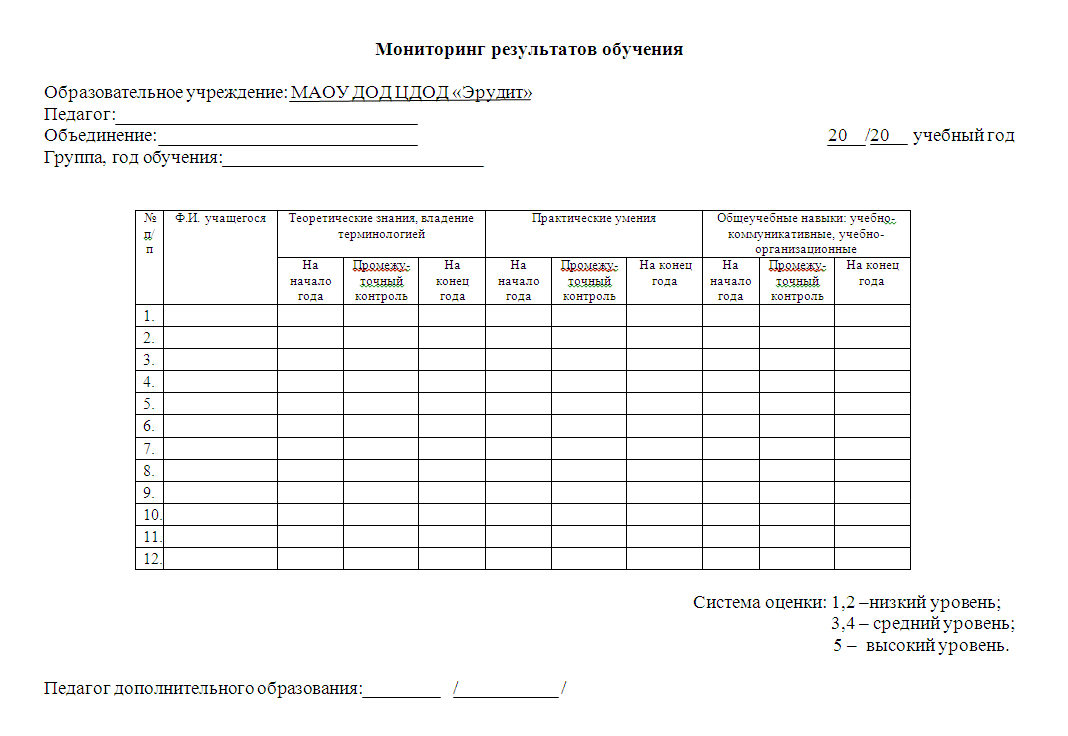 Рис. 1. Мониторинг учета достижений и развития качеств учащихся По пятибалльной шкале оцениваются результаты в теоретической, практической и общеучебной  областях на начало, середину и на конец года. Данная карта учета позволяет проследить динамику роста или другие тенденции развития знаний, умений и навыков воспитанников, что ведет за собой изменение методических приемов, использование новых технологий, поиск путей повышения мотивации в обучении.5.Методическое обеспечение.	5.1. Методические рекомендации. Рекомендовано использовать более простую форму изложения предмета на занятиях, в виде бесед, ролевых игр, презентаций, мозгового штурма и т.д. Из литературы рекомендованы пособия Липсиц И.В., учебник «Введение в экономику и бизнес» (Экономика для неэкономистов), Липсиц И.В., учебник «Экономика: история и современная организация хозяйственной деятельности», Липсиц И.В. «Удивительные приключения в стране  Экономика».На занятиях необходимо делать упор на повышение активности как педагога, так и учащихся. Здесь уместны методы мотивации и стимулирования, содержащие стимулирование ответственности, чувства долга, закрепление чувства успешности, разъяснения личной и общественной значимости получаемых ЗУН.	Форма проведения занятий – групповая. После каждой темы необходимо использовать закрепляющие методы на занятиях. Мониторинг результатов обучения так же проводится с использованием методов контроля полученных знаний  (тестирование, беседа, опрос и т.д.).5.2. Материалы и оборудование.Перечень необходимого оборудования для занятий по данной программе:кабинет, оборудованный партами, стульями, классной доской, канцелярский мел;канцелярские принадлежности (ручки, цветные карандаши, обычный карандаш, маркер, линейка короткая);тетрадь 18 листов;персональный компьютер или ноутбук, оснащенный программами: Microsoft Excel , Microsoft PowerPoint, Microsoft Word, Windows Media Player (или: Winamp, AIMP, KMPlayer);калькулятор (можно инженерный);звуковые колонки;диски CD/DVD;чистая бумага (А4);USB – носитель на 8 GB;по мере необходимости: ножницы, клей, цветная бумага.6. Список литературы, рекомендуемый для детей.Корчак Януш . Маленький бизнесмен. М.,  «Художественная литература», 1992..Крюс Джеймс. Тим Тайлер, или Проданный смех.     « КомпасГид», 2015.Лесков Н. Неразменный рубль.    «Издательство сестричества во имя Святителя Игнатия Ставропольского», 2014.Липсиц И.В. Удивительные приключения в стране  Экономика». М., «ВИТА-ПРЕСС», 2013.Смирнова Татьяна. Белка и компания.   Корпорация «Федоров», 2001.Уэллс Розмари. На синей комете,   «Рипол Классик», 2012.   7. Список литературы, рекомендуемый для педагога.Липсиц И.В. Учебник «Введение в экономику и бизнес» (Экономика для неэкономистов), М, Бита-Пресс, 1997.Липсиц И.В. Учебник «Экономика: история и современная организация хозяйственной деятельности», М., Вита-Пресс, 2006.Липсиц И.В. Удивительные приключения в стране  Экономика». М., «ВИТА-ПРЕСС», 2016.Сафронова Г.А. Экономика. поурочные планы. Волгоград. Изд. «Учитель», 2007.Муниципальное автономное образовательное учреждениедополнительного образования детей«Центр  дополнительного образования детей «Эрудит»муниципального образования город-курорт ГеленджикУТВЕРЖДЕНО:На ПС протокол от «___»__________20___г.№______Директор МАОУ ДОД ЦДОД «Эрудит»_____________Т.А.ПлошенкоДополнительнаяобщеобразовательная программа «Занимательная экономика»Срок реализации программы: 2 годаВид программы: модифицированнаяВозраст обучающихся: 10-12 летСоставители: Голонско Любовь Александровна,педагог дополнительного образованияг.Геленджик2016 год№ п/пНаименование разделов и темКоличество часовКоличество часов№ п/пНаименование разделов и темВсегоТеорияТема 1. Организационное занятие.33Тема 2. Этапы становления и развития экономической теории.33Тема 3. Как устроена хозяйственная жизнь человечества.33Тема 4. Что такое уровень жизни. Ограниченность ресурсов и ее влияние на экономические механизмы человечества.33Тема 5.  Возникновение экономики. 33Тема 6. Развитие производства в России.33Тема 7. Экономика семьи и домашнего хозяйства. Что такое семейное хозяйство.33Тема 8. Как организуется производство благ.33Тема 9. Организация производства. Менеджмент33Тема 10. Увлекательный мир экономики. (Игра)33Тема 11. Торговля – союзник производства. 33Тема 12. Рынок – величайшее достижение человечества.33Тема 13. Какая бывает торговля.33Тема 14. Многоликая розничная торговля.33Тема 15. Экскурсия «МагазиннО»33Тема 16. Зачем нужна оптовая торговля.33Тема 17. Как работают российские оптовики.33Тема 18. Как оптовая торговля помогает производству.33Тема 19. Что мы узнали о торговле.33Тема 20. Конкуренция и монополия. 33Тема 21. Зачем нужна биржа. 66Тема 22. Что мы узнали о бирже и ее работе.33Тема 23. Деньги – помощник торговли. 33Тема 24. Происхождение денег.33Тема 25. Краткая история звонкой монеты.33Тема 26. Что мы узнали о деньгах.33Тема 27. Зачем люди придумали банки. Когда в России появились банки.33Тема 28. Банковские деньги. Как бумажные деньги стали главными.33Тема 29. Как банки сделали деньги невидимыми. 33Тема 30. Экскурсия «Банковские авуары»33Тема 31. Обобщение по теме «Банки и их значение»33Тема 32. Увлекательный мир экономики (игра)33Тема 33. Как работают безналичные деньги.33Тема 34. Много ли в России банков. 33Тема 35. Деньги и банки в век электроники.33Тема 36.. Как работает электронная карточка.33Тема 37. Итоговое занятие.33ИТОГОИТОГО114114№ п/пНаименование разделов и темКоличество часовКоличество часов№ п/пНаименование разделов и темВсегоТеорияТема 1. Организационное занятие.33Тема 2.Понятие об экономике и ее роли.33Тема 3. Как создается и работает банк.66Тема 4.  Что такое кредитование.33Тема 5. Как люди зарабатывают. 33Тема 6. Почему существует повременная зарплата. 66Тема 7. В мире профессий.66Тема 8. Как найти работу.33Тема 9. Секреты успеха.33Тема 10. Увлекательный мир экономики (игра).33Тема 11. Как люди добиваются увеличения своих заработков.66Тема 12. Что такое карьера и как она влияет на доходы.33Тема 13. Как платят за творчество.33Тема 14. Как производство помогает творцам.33Тема 15. Что такое собственность и зачем она нужна людям.33Тема 16. Как люди становятся собственниками.33Тема 17. За что можно лишиться собственности.33Тема 18. Инфляционный гейзер или денежное наводнение.66Тема 19. Экономика: как все это работает вместе.33Тема 20. Я – бизнесмен.33Тема 21. Где купить и кому продать. 33Тема 22. «Все по акции» или маркетинговое планирование.33Тема 23. Какой фирмой я буду управлять? Организационно-правовые формы предпринимательства.33Тема 24. Производство: что? сколько? и по какой цене?33Тема 25. Трудовые отношения. Основы делового сотрудничества33Тема 26. Основы финансового планирования деятельности фирмы.33Тема 27. Экономические трудности и пути их решения.33Тема 28. Свой бизнес как источник доходов… и забот.33Тема 29. А теперь посчитаем издержки.33Тема 30. Мое собственное дело.99Тема 31. Итоговое занятие.33ИТОГОИТОГО114114